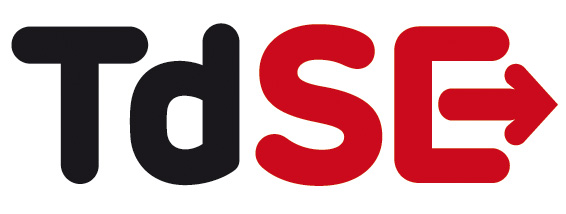 Checkliste Paper-Erstellung TdSE 2024Fristen:Abgabefrist Beitragsvorschläge (in Form eines vollständigen Beitrags): 12.06.2024 (Es wird in diesem Jahr keine Fristverlängerung geben!)Information über die Beitragsannahme: 17.07.2024Abgabefrist druckfertiger Beitrag als Word- UND zusätzlich als PDF-Datei: 12.08.2024 (Danach erfolgt ein zweites Review der Beiträge; falls Qualität und Format dann immer noch nicht stimmen, wird der Beitrag abgelehnt!)Einreichung der Präsentationen (Umfang ca. 20-30 Minuten mit ca. 10 Minuten anschließendem Q&A): 25.10.2024Formale Anforderungen:Die Nutzung der Formatvorlage ist verpflichtend. Der eigene Beitrag soll Absatz für Absatz in diese hineinkopiert werden (Formale Anforderungen wie Seitengröße und -ränder, Schriftart etc. sind in der Vorlage umgesetzt, z.B. Literaturverzeichnis Times New Roman, Schriftgröße 9)Beitragsvorschläge sind im geforderten Format vorzulegenBei Abweichung von formalen sowie inhaltlichen Anforderungen behält sich das Programmkomitee vor, Beiträge abzulehnenUmfang 5-9 Seiten (inklusive Literaturverzeichnis)Die Tracks lauten in diesem Jahr:Innovationen im Systems Engineering (KI, SysMLv2, …)Nachhaltigkeit und AnpassungsfähigkeitINCOSE Vision 2035Systems Engineering für die GesellschaftBei der Info „hier den Track angeben“, soll unter den vier Tracks der Passende eingetragen werden. Bei der Zeile „Track (Industriebeitrag/Wissenschaftlicher Beitrag): hier den Track angeben“ ist in Klammer die Art des Beitrages anzugeben. Falls ein Industriebeitrag vorliegt, so sollen die Wörter „Wissenschaftlicher Beitrag“ entfernt werden und umgekehrt. Max. 4 KeywordsZitationsstil nach IEEEDie Umstellung auf automatische Silbentrennung oder andere Format ändernde Anpassungen der Vorlage sind nicht erlaubtDie Zusammenfassung zu Beginn des Beitrags sollte ca. 150 Wörter umfassenBilder und Grafiken müssen ein möglichst hochaufgelöstes PNG-Format aufweisen (optimal mind. 300dpi)Stellen Sie sicher, dass bei Ihnen in Word unter „Datei > Optionen (ganz links unten) > Erweitert > Bildgröße und -qualität“ die Option „High Fidelity“ ausgewählt ist. Nur so wird die Bildqualität von Word nicht automatisch reduziert und bleibt im Druck scharfPowerPoint Grafiken einfügen: diese in die Zwischenablage kopieren. Dann in Word über „Start > Einfügen > Inhalte einfügen > Bild (Erweiterte Metadatei)“ einfügenBeschriftungen in Grafiken müssen auf einer Seitengröße von 15,5 x 22cm lesbar sein (kleiner als DIN A4)Bilder werden im Tagungsband in Graustufen gedruckt und müssen in diesem Format ebenfalls lesbar sein (d.h. auf Kontrast achten)Tabellen und Bilder sollten zentriert ausgerichtet werdenDetailerklärungen sollen im Beitrag selbst erfolgen bzw. in Klammern im Text ergänzt werden, nicht in FußnotenBeim Konvertieren des Papers zur PDF-Datei „Druckqualität“ bzw. die höchstmögliche Qualität auswählenWichtige Quellen sind im Literaturverzeichnis anzugeben, auch hier gilt der IEEE ZitationsstilAnzahl der Autoren auf angemessene Art und Weise begrenzenDer schriftliche Beitrag ist in deutscher Sprache zu verfassen und einzureichen.Rahmenbedingungen und Informationen für Vortragende:Für die Veröffentlichung von Beiträgen im Konferenzband muss mindestens ein Autor jedes Beitrags für die Teilnahme kostenpflichtig registriert sein und den Beitrag in einem Vortrag präsentieren. Die Erwartungshaltung ist, dass der Vortragende für Diskussionen am Vortragstag anwesend ist.Der Vortrag ist in deutscher Sprache zu halten.Pro Teilnehmer dürfen maximal 2 Vorträge präsentiert werden.Details zu den Präsentationen werden den Vortragenden rechtzeitig mitgeteilt (Umfang ca. 20-30 Minuten mit ca. 10 Minuten anschließendem Q&A).Abgabeportal und Kontakt:Kontakt inhaltliche Fragen: veranstaltungen@gfse.deKontakt für Fragen bezüglich Formatierung und Abgabe der Beiträge: veranstaltungen@gfse.de Abgabe der Beiträge über Easy Chair als Word- und PDF-Datei unter: [Link folgt] Last Minute Titeländerungen bei Abgabe der Druckversion müssen per E-Mail an martina.fehrmann@fairworldwide.com mitgeteilt werden, damit die Programmübersicht angepasst werden kann.